Управление образования администрации муниципального района «Сыктывдинский» Республики КомиПРИКАЗ от 22 февраля 2024 года              					                                       	№ 125с. ВыльгортОб организованном начале приема в 1 класс на 2024-2025 учебный годВо исполнение пункта 6 части 1 статьи 9, статьи 55 и 67 Федерального закона от 29.12.2012 № 273-ФЗ (с изм.) «Об образовании в РФ», Приказа Минобрнауки РФ от 02 сентября 2020 года №458 (в ред. приказов Минпросвещения России от 08.10.2021 № 707, от 30.08.2022 № 784, от 23.01.2023 № 47, от 30.08.2023 № 642) «Об утверждении Порядка приема на обучение по образовательным программам начального общего, основного общего, среднего общего образования», постановления администрации МР «Сыктывдинский» от 31 января 2024 года № 1/93 «О закреплении территории муниципального района «Сыктывдинский» за МБОУ, реализующими образовательные программы НОО, ООО, СОО» и в целях обеспечения прав граждан на получение общего образованияПРИКАЗЫВАЮ:Начать приемную кампанию на обучение в 1 классах на 2024-2025 учебный год 28 марта 2024 года с 9.00 ч. во всех муниципальных общеобразовательных учреждениях района.Директорам школ:2.1. Прием документов в 1 класс вести в электронном виде через АИС «Е-услуги. Образование» https://giseo-portal.rkomi.ru 2.2. Создать условия для работы ответственных сотрудников на период приемной кампании 2024 года согласно приложению 1.2.3. Создать условия для приема родителей согласно режиму работы, указанному в приложении 1.2.4. Внести изменения в Правила приема в школу согласно изменениям в законодательстве об образовании.2.5. Разместить до 12 марта 2024 года на официальных сайтах образовательных организаций необходимые документы, регламентирующие прием в ОО (постановление администрации МР «Сыктывдинский» о закреплении территории от 31 января 2024 года № 1/93, актуальные правила приема, образец заявления, планируемое количество мест по классам согласно приложению 2, ФИО классных руководителей первых классов, дата и время начала приема документов и др.).2.6. Приказы о зачислении учащихся в школу разместить на информационном стенде школы после завершения «первой волны» приема в течение трех рабочих дней с 1 июля по 5 июля 2024 г.2.7. Начать «вторую волну» приема в 1 классы не ранее 6 июля 2024 г.2.8. Вести разъяснительную работу с родителями (законными представителями) по вопросам приема в школу. Назначить ответственными за организацию приемной кампании в районе Катаеву А.А., заместителя начальника управления образования, за работу в АИС «Е-услуги. Образование» - Кочеву Т.В., заместителя заведующего методцентром управления образования.Контроль за исполнением данного приказа оставляю за собой.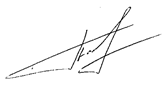 Начальник                                                                Н.Н.ПанюковаКатаева Алена Александровна, 71673 Приложение 1 к приказу управления образования от 22.02.2024 г. № 125Сведения об ответственных сотрудниках на период приемной кампании 2024 годас 28 марта по 5 сентября 2024 годаПриложение 2 к приказу управления образования от 22.02.2024 г. № 125План приема в 1 классыВ 2024 году планируется в школах района открыть 18 первых классов и принять 315 обучающихся 1 классов:Образовательная организацияФИО сотрудника, ответственного за работу с приемной кампанией Режим работы (для работы с родителями по приему документов и оформлению в ГИС ЭО):Номер телефона для связиМБОУ «ВСШ №1»Соловьева Наталия ФедоровнаС 9.00 до 15.30 ч ежедневно, кроме субботы и воскресенья71358МБОУ «Выльгортская СОШ №2»Пересадько Юлия НиколаевнаС 8.30 до 15.00 ч ежедневно, кроме субботы и воскресенья72546МБОУ «Зеленецкая СОШ»Проскурин Максим ГеннадиевичРогов Александр ЛеонидовичС. Зеленец: С 8.30 до 16.00 ч ежедневно, в субботу с 8.30 до 14.00, кроме воскресеньяС. Слудка: С 8.30 до 16.00 ч ежедневно, в субботу с 8.30 до 14.007663075246МБОУ «Часовская СОШ»Горожанкина Евгения ЕвлогиевнаС 8.30 до 15.00 ч по вторникам еженедельно73147 МБОУ «Шошкинская СОШ»Васильев Алексей АлексеевичВасильева Татьяна Альбертовнас. Шошка: с 10.00 до 15.00 ч понедельник еженедельноп. Нювчим: с 8.00 до 9.15 ч понедельник еженедельно7766079380МБОУ «Ыбская СОШ»Щур Ирина АнатольевнаС 8.30 до 16.00 ч по вторникам еженедельно78493МБОУ «Палевицкая СОШ»Котова Ольга НиколаевнаС 9.00 до 15.00 ч по четвергам еженедельно89042297240МБОУ «Яснэгская СОШ»Рочев Сергей АлексеевичС 9.00 до 15.00 ч по пятницам еженедельно74482МБОУ «Пажгинская СОШ»Иванова Екатерина ВасильевнаЛожкин Николай ЕвгеньевичТутринова Татьяна ИвановнаС 8.00 до 10.00 ч, с 13.00 до 15.00 ч ежедневно, кроме субботы и воскресенья890486027528912961383489042337821раб.: 8(82130)78221№ п/пНаименование образовательной организацииПланируемое количество мест в 1 классКоличество классов1МБОУ «Яснэгская СОШ» 612МБОУ «Ыбская СОШ» 413МБОУ «Выльгортская СОШ №1»5634МБОУ «Пажгинская СОШ»5025МБОУ «Выльгортская СОШ №2»12056МБОУ «Зеленецкая СОШ»5537МБОУ «Шошкинская СОШ»518МБОУ «Палевицкая СОШ»1319МБОУ «Часовская СОШ» 61ИТОГО31518